2022 ______________Invite 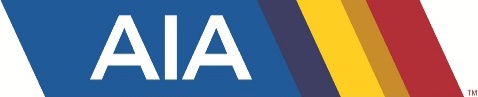 OFFICIALS’ ON-DECK ASSIGNMENTSEvents:          __1&2__     __3&4__        _5&6 _    _7&8__       _9&10_     _11&12_    _13&14_    _15&16_     _17&18_    _19&20_    _21&22_	            200 Medley    200 Free        200 IM     50 Free        100 Fly      100 Free     500 Free    200 Free       100 Back    100 Brst     400 Free                       Relay	    						                                    Relay			                 Relay# Heats:     _______   _______   _______ _______ _______  _______  _______  _______  _______  ______  _______		Timeline:   _______   _______   _______ _______ _______  _______  _______  _______  _______  ______  _______Referee: _______   _______   _______ _______ _______  _______  _______  _______  _______  ______  _______Starter:    _______   _______   _______ _______ _______  _______  _______  _______  _______  ______  _______OOF:         _______   _______   _______ _______ _______  _______  _______  _______  _______  ______  _______15 M:       _______   _______   _______ _______ _______  _______  _______  _______  _______  ______  _______Stroke & Turn Team:  @ Start end and  @Turn end, 15M		Relay Take-offs: (Lane positions)	    			               					        Lane                Lane                Lane               Lane__________________    ___________________________			200 Medley Relay  1.__________   4.__________   5._________   8.____________________________    ___________________________			200 Free Relay        1.__________   4.__________   5._________   8.____________________________    ___________________________			400 Free Relay        1.__________   4.__________   5._________   8.____________________________    ___________________________                                             Available Officials      (     )  									______________	______________	______________	________________________________    __________________________			______________	______________	 ______________	______________									______________	______________	 ______________	______________									______________	______________	 ______________	______________									______________	______________	 ______________	______________									______________	______________	______________	______________